บันทึกข้อความ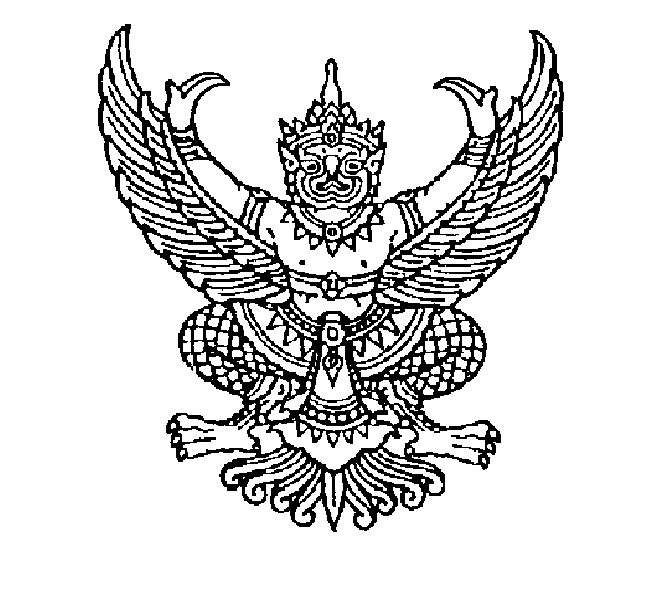 ส่วนราชการ  คณะมนุษยศาสตร์ ภาควิชา………………… โทร. ………………………………ที่  อว 0603.03. ......../	...........			     วันที่…………………………………………เรื่อง    	ขอรับทุนสนับสนุนการนำเสนอผลงานวิจัยหรือผลงานสร้างสรรค์ สำหรับนิสิตคณะมนุษยศาสตร์เรียน  	คณบดีคณะมนุษยศาสตร์		ด้วย ข้าพเจ้า ………………………………………… นิสิตระดับปริญญา ...... หลักสูตร ..............................สาขาวิชา...............ภาควิชา............... ได้รับการตอบรับให้เข้าร่วมนำเสนอผลงาน (ระบุว่าเป็นผลงานวิจัยหรือผลงานสร้างสรรค์) เรื่อง ......................................................ในการประชุม (ระบุว่าระดับชาติหรือนานาชาติ)………….......…… ซึ่งจัดโดย ………..…………………ณ ………………......…………. ในระหว่างวันที่ ……………………		ในการนี้ ข้าพเจ้าฯ มีความประสงค์ขอรับทุนสนับสนุนการนำเสนอผลงานวิจัย จากงบประมาณรายได้ของคณะมนุษยศาสตร์ ประจำปี พ.ศ. ............. เพื่อเป็นค่าใช้จ่ายในการเข้าร่วมนำเสนอผลงานดังกล่าว โดยขอรับทุนสนับสนุนการไปเสนอผลงานวิจัย เป็นจำนวนเงิน……………บาท (-……………………………………….-) รายละเอียดดังนี้		1. ค่าลงทะเบียน						………….	บาท		2. ค่าพาหนะเดินทาง  					………….	บาท		3. ค่าเช่าที่พัก						………….	บาท		4. .................						………….	บาท		    รวมเป็นเงินทั้งสิ้น					………….	บาท		หมายเหตุ : ถั่วเฉลี่ยจ่ายทุกรายการ		ทั้งนี้ ข้าพเจ้าได้แนบหลักฐานเพื่อประกอบการพิจารณามาพร้อมกันนี้แล้ว		จึงเรียนมาเพื่อโปรดพิจารณา(…………………………………………………….)นิสิตผู้ขอรับทุนChecklist สำหรับนิสิตผู้ขอรับทุนสนับสนุนการนำเสนอผลงานวิจัยแบบตรวจสอบคุณสมบัติและความครบถ้วนของเอกสารการขอรับทุนสนับสนุนการนำเสนอผลงานวิจัยหรือผลงานสร้างสรรค์ สำหรับนิสิตคณะมนุษยศาสตร์1. ชื่อผลงานวิจัย (หากเป็นผลงานสร้างสรรค์ให้ระบุ): .................…………………… ……………………………………………….................2. ชื่อ-สกุล ผู้ขอรับทุน : …………………………………………………..  นิสิตระดับ ............  สังกัดภาควิชา …………………………………    งบประมาณที่ขอรับการสนับสนุน : ………………….บาท3. โปรดตรวจสอบรายละเอียดและส่งเอกสารประกอบการพิจารณาให้ครบถ้วน โดยใส่เครื่องหมาย  ในช่องที่กำหนดลงชื่อนิสิตผู้ขอรับทุน ......................................................                (………………………………………………….)   								                 วันที่............/......................./.........................หนังสือยินยอมจากหัวหน้าโครงการวิจัยหรือผู้ร่วมวิจัยเพื่อให้นำผลงานวิจัยหรือผลงานสร้างสรรค์ ไปนำเสนอในงานประชุมวิชาการ		ข้าพเจ้า……………………………….............นิสิตระดับ..........หลักสูตร..................สาขาวิชา........ภาควิชา..................  สังกัด คณะมนุษยศาสตร์ มหาวิทยาลัยนเรศวร เป็นผู้ร่วมในผลงานวิจัยหรือผลงานสร้างสรรค์ (โปรดระบุ) เรื่อง........................................................................ โดยเป็นผู้เขียนลำดับที่ .............. ยินยอมให้..........................................................นิสิตระดับ..........หลักสูตร..................สาขาวิชา.....................ภาควิชา ............  สังกัด คณะมนุษยศาสตร์ มหาวิทยาลัยนเรศวร เป็นผู้ไปนำเสนอผลงานดังกล่าว ในงานประชุม .............................................................. ณ .......................................................ในวันที่........................						ลงชื่อ ……………………..………………….…….…….  						         ( …………………………………..………... )							วันที่ …..… / ……….….. / ………..ความคิดเห็นของอาจารย์ที่ปรึกษาผลงานวิจัยความคิดเห็นของภาควิชา................................................................................................................................................................................................................................................................................................................(.........................................)อาจารย์ที่ปรึกษาผลงานวิจัย................................................................................................................................................................................................................................................................................................................................(.........................................)หัวหน้าภาควิชา....................ข้อหัวข้อตรวจสอบตรวจสอบตรวจสอบหมายเหตุคุณสมบัติของผู้ขอรับทุน (ตามหลักเกณฑ์ของประกาศการให้ทุน)คุณสมบัติของผู้ขอรับทุน (ตามหลักเกณฑ์ของประกาศการให้ทุน)ใช่ไม่ใช่ไม่ใช่หมายเหตุ1.เป็นนิสิตคณะมนุษยศาสตร์ ณ วันที่ขอรับทุนและวันที่ขอเบิกทุนสนับสนุน 2.กรณีเป็นนิสิตปริญญาโทหรือปริญญาเอก ต้องสอบผ่านโครงร่างวิทยานิพนธ์ 3.ได้รับความเห็นชอบจากอาจารย์ที่ปรึกษา และภาควิชาที่สังกัดในการเสนอขอรับทุน4.กรณีเป็นผลงานวิจัยหรือผลงานสร้างสรรค์ร่วม ผู้ขอรับทุนต้องเป็นชื่อแรกของผลงาน และต้องได้รับความยินยอมจากผู้ร่วมผลิตผลงานก่อน 5.กรณีขอรับทุนนำเสนอผลงานวิจัยหรือผลงานสร้างสรรค์เป็นหมู่คณะ สามารถยื่นขอรับทุนได้ โดยผู้ขอรับทุนเป็นชื่อแรกของผลงาน6.กรณีผู้ขอรับทุนได้รับทุนการนำเสนอผลงานวิจัยหรือผลงานสร้างสรรค์จากหน่วยงานอื่นในคราวเดียวกัน ให้ผู้ขอรับทุนแจ้งรายละเอียดของทุนที่ได้รับ โดยระบุเหตุผลความจำเป็นในการขอรับทุนเพิ่มเติม และแสดงให้เห็นรายการเบิกจ่ายมิให้เกิดความซ้ำซ้อนกัน7.ผู้ขอรับทุนหนึ่งคนมีสิทธิ์ได้รับทุนสนับสนุนการนำเสนอผลงานวิจัยหรือผลงานสร้างสรรค์ 1 ครั้งตลอดระยะเวลาการศึกษาเอกสารที่ส่งมาประกอบการพิจารณาขอรับทุนเอกสารที่ส่งมาประกอบการพิจารณาขอรับทุนมีไม่มีไม่มี1. บันทึกข้อความขอรับทุนสนับสนุนการนำเสนอผลงานวิจัย สำหรับนิสิตคณะมนุษยศาสตร์ จำนวน  1  ฉบับ2.ประกาศรายละเอียดการจัดงานประชุม จำนวน  1  ฉบับ3.เอกสารตอบรับให้เข้าร่วมนำเสนอผลงาน จำนวน  1  ฉบับ4. บทความวิจัย หรือ ผลงานสร้างสรรค์ จำนวน  1  ฉบับ 5.เอกสารยืนยันการสอบผ่านโครงร่างวิทยานิพนธ์ (กรณีนิสิตปริญญาโทและเอก)6.เอกสารยินยอมจากเจ้าของผลงานร่วมให้ไปนำเสนอผลงาน (กรณีผลงานร่วม)7.เอกสารอื่น ๆ ประกอบการพิจารณารับทราบเกณฑ์การให้ทุนและแนวปฏิบัติรับทราบเกณฑ์การให้ทุนและแนวปฏิบัติทราบทราบทราบ1.ผลงานวิจัยหรือผลงานสร้างสรรค์ของนิสิตที่ขอรับทุนจะต้องเป็นส่วนหนึ่งของวิทยานิพนธ์ โดยระบุที่อยู่เป็นมหาวิทยาลัยนเรศวร และปรากฏชื่ออาจารย์ที่ปรึกษาร่วมด้วย2. ผลงานสร้างสรรค์ที่ขอรับทุนต้องได้รับการเผยแพร่ในสูจิบัตรของการจัดงานประชุมที่มีรายชื่อคณะกรรมการพิจารณาคุณภาพผลงาน3.ค่าใช้จ่ายในการนำเสนอผลงานวิจัยหรือผลงานสร้างสรรค์ ที่นิสิตจะเบิกได้ มีดังนี้ (1) กรณีขอรับทุนนำเสนอภายในประเทศ ให้เบิกจ่ายได้ตามที่จ่ายจริง แต่ไม่เกิน 5,000 บาท ต่อ 1 ผลงาน ได้แก่ ค่าลงทะเบียน ค่าพาหนะเดินทาง ค่าเช่าที่พัก (ไม่เกิน 500 บาท) และค่าเบี้ยเลี้ยง (กรณีไม่มีเลี้ยงอาหาร) ตามที่มหาวิทยาลัยกำหนด(2) กรณีขอรับทุนนำเสนอ ณ ต่างประเทศ ให้เบิกจ่ายได้ตามที่จ่ายจริง แต่ไม่เกิน 10,000 บาท ต่อ 1 ผลงาน ตามระเบียบกระทรวงการคลัง ว่าด้วยค่าใช้จ่ายในการฝึกอบรมต่างประเทศของข้าราชการระดับต้น ได้แก่ ค่าลงทะเบียน ค่าเครื่องบินโดยสาร ค่าเช่าที่พัก และค่าจัดทำวีซ่า4. การเบิกค่าใช้จ่ายในการนำเสนอ ให้เบิกจ่ายได้ภายหลังจากการไปนำเสนอผลงานแล้ว แต่ไม่เกินวงเงินที่ได้รับการอนุมัติจากคณะมนุษยศาสตร์(1) กรณีผลงานวิจัย ต้องได้รับการตีพิมพ์เผยแพร่ลงในรายงานสืบเนื่องจากงานประชุม หรือได้รับการตอบรับให้ตีพิมพ์เผยแพร่ลงในวารสารที่มีรายชื่อผู้ทรงคุณวุฒิประเมินผลงาน ภายในเดือนกันยายนของปีงบประมาณที่ได้รับอนุมัติทุน จึงจะสามารถเบิกค่าใช้จ่ายได้(2) กรณีผลงานสร้างสรรค์ ต้องได้รับการเผยแพร่ผลงานลงในสูจิบัตรของการจัดงานประชุมที่มีรายชื่อคณะกรรมการพิจารณาผลงาน5. หากไม่ได้รับการเผยแพร่จะไม่สามารถขอเบิกทุนสนับสนุนได้ โดยผู้รับทุนจะต้องส่งเอกสารใบเสร็จรับเงินตามระเบียบราชการ รวมทั้งหลักฐานการลงทะเบียนเข้าร่วมงานประชุมในฐานะผู้นำเสนอผลงาน ประกอบการเบิกจ่าย6.ผู้ขอรับทุนรับทราบรายละเอียด ประกาศมหาวิทยาลัยนเรศวร เรื่อง “หลักเกณฑ์การให้ทุนสนับสนุนการนำเสนอผลงานวิจัยหรือผลงานสร้างสรรค์ สำหรับนิสิตคณะมนุษยศาสตร์”